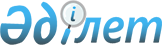 Шардара ауданы әкімінің 2020 жылғы 26 ақпандағы № 05 "Шардара ауданының аумағында сайлау учаскелерін құру туралы" шешіміне өзгеріс енгізу туралы
					
			Күшін жойған
			
			
		
					Түркістан облысы Шардара ауданы әкімінің 2020 жылғы 11 қыркүйектегі № 09 шешімі. Түркістан облысының Әділет департаментінде 2020 жылғы 17 қыркүйекте № 5802 болып тіркелді. Күші жойылды - Түркістан облысы Шардара ауданы әкімінің 2023 жылғы 28 желтоқсандағы № 10 шешімімен
      Ескерту. Күші жойылды - Түркістан облысы Шардара ауданы әкімінің 28.12.2023 № 10 (алғашқы ресми жарияланған күнінен бастап қолданысқа енгізіледі) шешімімен.
      Қазақстан Республикасының 2001 жылғы 23 қаңтардағы "Қазақстан Республикасындағы жергілікті мемлекеттік басқару және өзін-өзі басқару туралы" Заңының 37 бабына және Қазақстан Республикасының 2016 жылғы 6 сәуірдегі "Құқықтық актілер туралы" Заңының 26 бабына сәйкес Шардара ауданының әкімі ШЕШІМ ҚАБЫЛДАДЫ:
      1. Шардара ауданы әкімінің 2020 жылғы 26 ақпандағы № 05 "Шардара ауданының аумағында сайлау учаскелерін құру туралы" (нормативтік құқықтық актілерді мемлекеттік тіркеу тізілімінде № 5448 тіркелген, 2020 жылғы 2 наурызда Қазақстан Республикасының нормативтік құқықтық актілерінің эталондық бақылау банкінде электрондық түрде жарияланған) шешіміне мынадай өзгеріс енгізілсін:
      шешімнің келісу бөлігінің деректемесіне орыс тілінде өзгеріс енгізілді, қазақ тіліндегі деректемесі өзгермейді.
      2. Түркістан облысы "Шардара ауданы әкімінің аппараты" мемлекеттік мекемесі Қазақстан Республикасының заңнамасында белгіленген тәртіппен:
      1) осы шешімнің "Қазақстан Республикасы Әділет министрлігі Түркістан облысының Әділет департаменті" Республикалық мемлекеттік мекемесінде мемлекеттік тіркелуін;
      2) ресми жарияланғаннан кейін осы шешімді Шардара ауданы әкімдігінің интернет-ресурсына орналастыруын қамтамасыз етсін.
      3. Осы шешімнің орындалуын бақылау аудан әкімі аппаратының басшысы Г.Амантайға жүктелсін.
      4. Осы шешім оның алғашқы ресми жарияланған күнінен бастап қолданысқа енгізіледі.
      КЕЛІСІЛДІ:
      Шардара аудандық аумақтық
      сайлау комиссиясының төрағасы
      ______________Е.Бейсенбиев
      "___" __________ 2020 жыл
					© 2012. Қазақстан Республикасы Әділет министрлігінің «Қазақстан Республикасының Заңнама және құқықтық ақпарат институты» ШЖҚ РМК
				
      Аудан әкімі

К. Жолдыбай
